Nome dell’evento locale: Rifiuti pericolosi , evento organizzato durante la giornata dei bambiniNome dell’evento locale: Rifiuti pericolosi , evento organizzato durante la giornata dei bambiniContatto: Eva JohanssonGästrike återvinnareeva.h.johansson@gastrikeatervinnare.se Contatto: Eva JohanssonGästrike återvinnareeva.h.johansson@gastrikeatervinnare.se Periodo:20 Nov - 2018Target:2000 bambini di 5 e 6 anni provenienti da 24 diverse scuole di Gävle. Obiettivo:Lo scopo di questo grande evento era quello di fornire informazioni e educare i bambini sui rifiuti pericolosi: che cosa sono e come riciclarli, nonchè l'importanza di prevenirne la produzione. Obiettivo:Lo scopo di questo grande evento era quello di fornire informazioni e educare i bambini sui rifiuti pericolosi: che cosa sono e come riciclarli, nonchè l'importanza di prevenirne la produzione.Programma:08.30 L'arena si apre08.30 - 10.40 Gli studenti arrivano a Gavlerinken e iniziano a prendere parte agli eventi che hanno organizzato gli espositori.10.40-10.55 Gli studenti si siedono al loro posto nell'arena.11.00 -12.20 Lo spettacolo inizia con numeri di canti e balli e termina con un ospite segreto. Viene presentato il risultato dei diversi compiti che gli studenti hanno svolto.12.45 - 14.40 Le attività per i bambini continuano e successivamente gli studenti lasciano l'arena in autobus.Programma:08.30 L'arena si apre08.30 - 10.40 Gli studenti arrivano a Gavlerinken e iniziano a prendere parte agli eventi che hanno organizzato gli espositori.10.40-10.55 Gli studenti si siedono al loro posto nell'arena.11.00 -12.20 Lo spettacolo inizia con numeri di canti e balli e termina con un ospite segreto. Viene presentato il risultato dei diversi compiti che gli studenti hanno svolto.12.45 - 14.40 Le attività per i bambini continuano e successivamente gli studenti lasciano l'arena in autobus.Programma:08.30 L'arena si apre08.30 - 10.40 Gli studenti arrivano a Gavlerinken e iniziano a prendere parte agli eventi che hanno organizzato gli espositori.10.40-10.55 Gli studenti si siedono al loro posto nell'arena.11.00 -12.20 Lo spettacolo inizia con numeri di canti e balli e termina con un ospite segreto. Viene presentato il risultato dei diversi compiti che gli studenti hanno svolto.12.45 - 14.40 Le attività per i bambini continuano e successivamente gli studenti lasciano l'arena in autobus.Programma:08.30 L'arena si apre08.30 - 10.40 Gli studenti arrivano a Gavlerinken e iniziano a prendere parte agli eventi che hanno organizzato gli espositori.10.40-10.55 Gli studenti si siedono al loro posto nell'arena.11.00 -12.20 Lo spettacolo inizia con numeri di canti e balli e termina con un ospite segreto. Viene presentato il risultato dei diversi compiti che gli studenti hanno svolto.12.45 - 14.40 Le attività per i bambini continuano e successivamente gli studenti lasciano l'arena in autobus.Contesto di implementazionePoiché la settimana europea della riduzione dei rifiuti si concentra sui rifiuti pericolosi, volevamo prendere parte a un grande evento. Gästrike återvinnare è stato invitato a essere uno degli espositori di questo evento, che coinvolge circa 2000 studenti di Gävle. Il nostro obiettivo principale era informare ed educare gli studenti su cosa sono i rifiuti pericolosi e su come prevenire la loro formazione durante la vita quotidiana. Abbiamo fatto un test di conoscenza, le cui risposte corrette erano illustrate attraverso cartelloni affissi nello stand.Contesto di implementazionePoiché la settimana europea della riduzione dei rifiuti si concentra sui rifiuti pericolosi, volevamo prendere parte a un grande evento. Gästrike återvinnare è stato invitato a essere uno degli espositori di questo evento, che coinvolge circa 2000 studenti di Gävle. Il nostro obiettivo principale era informare ed educare gli studenti su cosa sono i rifiuti pericolosi e su come prevenire la loro formazione durante la vita quotidiana. Abbiamo fatto un test di conoscenza, le cui risposte corrette erano illustrate attraverso cartelloni affissi nello stand.Contesto di implementazionePoiché la settimana europea della riduzione dei rifiuti si concentra sui rifiuti pericolosi, volevamo prendere parte a un grande evento. Gästrike återvinnare è stato invitato a essere uno degli espositori di questo evento, che coinvolge circa 2000 studenti di Gävle. Il nostro obiettivo principale era informare ed educare gli studenti su cosa sono i rifiuti pericolosi e su come prevenire la loro formazione durante la vita quotidiana. Abbiamo fatto un test di conoscenza, le cui risposte corrette erano illustrate attraverso cartelloni affissi nello stand.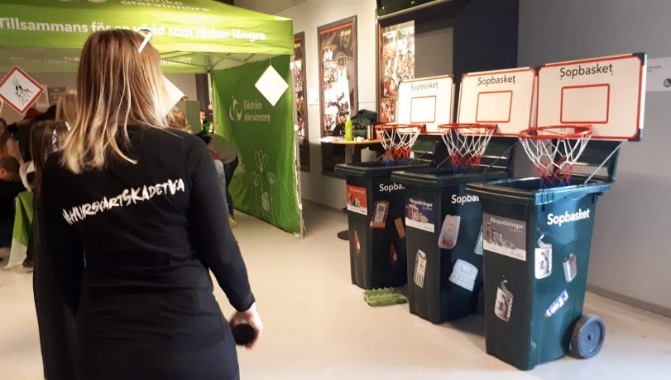 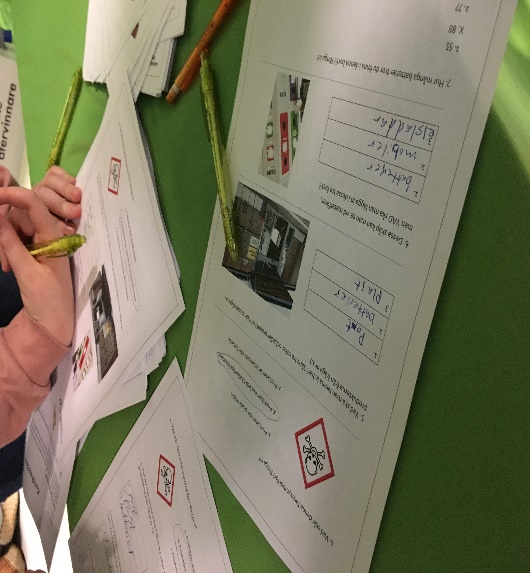 Breve descrizione:Per rendere l’evento più interessante e attivo, gli student sono stati chiamati a gettare materiali diversi nel cestino giusto.Il poster qui sotto mostrava agli student quali sono i rifiuti pericolosi e i simboli che si vedono di solito sui pacchi. Alcune finestrelle erano chiuse e potevano essere aperte per guardarci dentro.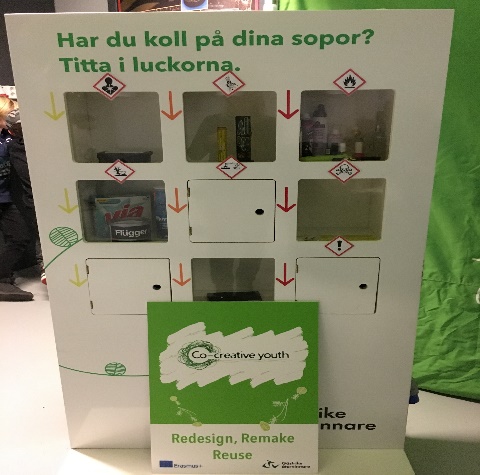 Impatti / opportunità per i partner locali - partecipanti - territorio:I rifiuti pericolosi sono un’area ad alta priorità per Gästrike återvinnare e il nostro piano rifiuti mette in primo piano la loro riduzione nei prossimi anni. Essere in grado di incontrare così tanti studenti e insegnanti, avendo il tempo di parlare e farli riflettere sui rifiuti pericolosi, è una missione importante per noi. Gli insegnanti stanno già lavorando da 5 o 6 anni su questo tema, quindi l'impatto è stato immediate, gli studenti invece, hanno portato a casa questo tema e ne hanno discusso con la famiglia e i parenti.Impatti / opportunità per i partner locali - partecipanti - territorio:I rifiuti pericolosi sono un’area ad alta priorità per Gästrike återvinnare e il nostro piano rifiuti mette in primo piano la loro riduzione nei prossimi anni. Essere in grado di incontrare così tanti studenti e insegnanti, avendo il tempo di parlare e farli riflettere sui rifiuti pericolosi, è una missione importante per noi. Gli insegnanti stanno già lavorando da 5 o 6 anni su questo tema, quindi l'impatto è stato immediate, gli studenti invece, hanno portato a casa questo tema e ne hanno discusso con la famiglia e i parenti.Impatti / opportunità per i partner locali - partecipanti - territorio:I rifiuti pericolosi sono un’area ad alta priorità per Gästrike återvinnare e il nostro piano rifiuti mette in primo piano la loro riduzione nei prossimi anni. Essere in grado di incontrare così tanti studenti e insegnanti, avendo il tempo di parlare e farli riflettere sui rifiuti pericolosi, è una missione importante per noi. Gli insegnanti stanno già lavorando da 5 o 6 anni su questo tema, quindi l'impatto è stato immediate, gli studenti invece, hanno portato a casa questo tema e ne hanno discusso con la famiglia e i parenti.Impatti / opportunità per i partner locali - partecipanti - territorio:I rifiuti pericolosi sono un’area ad alta priorità per Gästrike återvinnare e il nostro piano rifiuti mette in primo piano la loro riduzione nei prossimi anni. Essere in grado di incontrare così tanti studenti e insegnanti, avendo il tempo di parlare e farli riflettere sui rifiuti pericolosi, è una missione importante per noi. Gli insegnanti stanno già lavorando da 5 o 6 anni su questo tema, quindi l'impatto è stato immediate, gli studenti invece, hanno portato a casa questo tema e ne hanno discusso con la famiglia e i parenti.Disseminazione/visibilità:Pagina web municipale e pagina Facebook, homepage di tutti gli espositori, pagine Instagram e Facebook.TV locale, articoli di giornale.Disseminazione/visibilità:Pagina web municipale e pagina Facebook, homepage di tutti gli espositori, pagine Instagram e Facebook.TV locale, articoli di giornale.Disseminazione/visibilità:Pagina web municipale e pagina Facebook, homepage di tutti gli espositori, pagine Instagram e Facebook.TV locale, articoli di giornale.Disseminazione/visibilità:Pagina web municipale e pagina Facebook, homepage di tutti gli espositori, pagine Instagram e Facebook.TV locale, articoli di giornale.